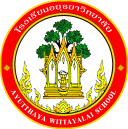 กิจกรรมโรงเรียนอยุธยาวิทยาลัย ปีการศึกษา 2562ชื่อกิจกรรม : การจัดทำแผนปฏิบัติการประจำปีความสอดคล้องกับยุทธศาสตร์ กลยุทธ์ และนโยบาย :ยุทธศาสตร์ชาติ 20 ปี (พ.ศ.2560-2579) ด้านที่ 3	ยุทธศาสตร์กระทรวงศึกษาธิการ ฉบับที่ 12 ปีการศึกษา 2560-2564  ข้อที่ 6	กลยุทธ์ของ สพฐ. ข้อที่ 5	ยุทธศาสตร์ สพม. เขต 3  ข้อที่ 6เกณฑ์คุณภาพโรงเรียนมาตรฐานสากล ข้อที่ 3	มาตรฐานการประกันคุณภาพภายใน  มาตรฐานที่ 2  กลยุทธ์ของโรงเรียนอยุธยาวิทยาลัย ปีการศึกษา 2562-2564 ข้อที่ 6    โครงการหลักของโรงเรียน โครงการที่ 6 ตัวชี้วัดที่ 6.6 และ 6.7ลักษณะกิจกรรม :   กิจกรรมต่อเนื่อง   กิจกรรมใหม่	ชื่อผู้รับผิดชอบกิจกรรม : นายสรรพสิทธิ์  โกศล  นางภัสราภรณ์  นาคสู่สุข กลุ่มบริหารงานที่รับผิดชอบ : กลุ่มงานบริหารงบประมาณ1.  หลักการและเหตุผล  กระบวนการวางแผนเป็นการกำหนดทิศทางหรือแนวทางการดำเนินงานในอนาคตขององค์กร เน้นกระบวนการและจุดมุ่งหมายรวมที่หน่วยงานหรือองค์กรมุ่งหวังให้เกิดขึ้นในอนาคตเป็นเครื่องมือที่จะช่วยให้การบริหารและการจัดการขององค์กรมีประสิทธิภาพสูงสุด การปฏิรูปการศึกษาตามพระราชบัญญัติการศึกษาแห่งชาติ พ.ศ.2542  แก้ไขเพิ่มเติม (ฉบับที่ 2) พ.ศ. 2545 ตลอดจนการปฏิรูประบบราชการตามแผนปฏิรูประบบบริหารภาครัฐ จึงได้เน้นให้หน่วยงานภาครัฐมีการใช้แผนกลยุทธ์ของส่วนราชการและการตรวจสอบผลสัมฤทธิ์ของงาน เพื่อให้ทุกหน่วยงานมีแนวทางและทิศทางที่ชัดเจน  สามารถตรวจสอบผลสัมฤทธิ์ของงานได้  ซึ่งแผนกลยุทธ์ดังกล่าวสามารถที่จะปรับเปลี่ยนได้ตลอดเวลา  เพื่อให้สอดคล้องกับนโยบายของกระทรวง กรม และสำนักงานเขตพื้นที่การศึกษาทั้งนี้ ในแต่ละปีงบประมาณหน่วยงานจะต้องนำแผนกลยุทธ์ที่ทันสมัยมาใช้ในการปฏิบัติโดยการจัดทำแผนปฏิบัติการประจำปีการศึกษาเพื่อเป็นการกำหนดทางเลือกหรือแนวปฏิบัติในการดำเนินงาน รวมทั้งการกำหนดวิธีการใช้ทรัพยากรที่มีอยู่ให้เกิดประโยชน์สูงสุดไว้ล่วงหน้า แผนปฏิบัติการประจำปีการศึกษาจะเป็นเครื่องมือสำคัญในการนำกลยุทธ์ไปสู่การปฏิบัติ ตามแผนงาน/โครงการ/กิจกรรมที่วางไว้และนำไปสู่เป้าหมายเดียวกัน คือความสำเร็จอย่างมีประสิทธิภาพจากความสำคัญของแผนปฏิบัติการประจำปี จึงได้จัดทำกิจกรรมจัดทำแผนปฏิบัติการประจำปีการศึกษา  2562 ของโรงเรียนอยุธยาวิทยาลัย2.  วัตถุประสงค์  		2.1 เพื่อวางแผนการจัดสรรงบประมาณของโรงเรียนให้เป็นไปตามแผนพัฒนาการศึกษา และแผนปฏิบัติการประจำปี 	    2.2 จัดทำแผนปฏิบัติการประจำปีงบประมาณ 2562 ของสถานศึกษาอย่างเป็นระบบ ควบคุมระบบการใช้จ่ายงบประมาณภายในสถานศึกษา การบริหารจัดการงบประมาณมีความถูกต้อง คุ้มค่า มีคุณภาพตามมาตรฐานการศึกษาที่กำหนด 3.  ตัวชี้วัดความสำเร็จ6.6 การมีเป้าหมาย วิสัยทัศน์ และพันธกิจที่สถานศึกษากำหนดชัดเจนตรงกับวัตถุประสงค์ของแผนการศึกษาชาติและสอดคล้องกับความต้องการของชุมชน ท้องถิ่นอย่างชัดเจน6.7 มีแผนปฏิบัติการประจำปีที่ทันสมัย ปฏิบัติได้ รวมทั้งมีการกำกับติดการใช้แผนปฏิบัติการให้ตรงตามเป้าหมายที่สถานศึกษาต้องการ4. เป้าหมาย/ ผลผลิต 	4.1  เชิงปริมาณ  โรงเรียนอยุธยาวิทยาลัยมีการจัดทำแผนปฏิบัติการประจำปีที่ปฏิบัติได้ รวมทั้งกำกับติดการใช้แผนปฏิบัติการให้ตรงตามเป้าหมายที่สถานศึกษาต้องการ4.2  เชิงคุณภาพ  4.2.1 โรงเรียนมีเป้าหมาย วิสัยทัศน์ และพันธกิจที่สถานศึกษากำหนดชัดเจนตรงกับวัตถุประสงค์ของแผนการศึกษาชาติและสอดคล้องกับความต้องการของชุมชน ท้องถิ่นอย่างชัดเจน4.2.2 โรงเรียนมีแผนปฏิบัติการประจำปีที่ทันสมัย ปฏิบัติได้ รวมทั้งมีการกำกับติดการใช้แผนปฏิบัติการให้ตรงตามเป้าหมายที่สถานศึกษาต้องการ5. สถานที่ดำเนินการ  โรงเรียนอยุธยาวิทยาลัย6. ระยะเวลาดำเนินงาน  1 เม.ย. 62 – 31 มี.ค. 637. ขั้นตอนการดำเนินกิจกรรม8. งบประมาณดำเนินการ      รวมทั้งสิ้น  21,990  บาท    โดยแบ่งเป็น	   งบอุดหนุนรายหัว				จำนวน      21,990     บาท		   งบพัฒนาผู้เรียน				จำนวน...........................บาท		   เงิน บ.ก.ศ.					จำนวน...........................บาท		   งบประมาณอื่น โปรดระบุ            		จำนวน...........................บาท       9. การติดตามและประเมินผล10.  ผลที่คาดว่าจะได้รับโรงเรียนมีระบบการบริหารจัดการงบประมาณที่มีคุณภาพ มีการทำงานเป็นระบบมีมาตรฐานสอดคล้องกับความต้องการของชุมชน ทำให้เป็นสถานศึกษาชั้นนำในจังหวัดพระนครศรีอยุธยาประมาณการงบประมาณที่ใช้ชื่อกิจกรรม การจัดทำแผนปฏิบัติการประจำปีกลุ่มบริหารงบประมาณที่ขั้นตอนการดำเนินกิจกรรมงบประมาณงบประมาณงบประมาณงบประมาณงบประมาณระยะเวลาดำเนินการชื่อผู้รับผิดชอบที่ขั้นตอนการดำเนินกิจกรรมอุดหนุน     รายหัว(บาท)พัฒนาผู้เรียน(บาท)บ.ก.ศ.(บาท)อื่นๆ ระบุ  (บาท)รวม(บาท)ระยะเวลาดำเนินการชื่อผู้รับผิดชอบ1.Plan (วางแผน)Plan (วางแผน)Plan (วางแผน)Plan (วางแผน)Plan (วางแผน)Plan (วางแผน)Plan (วางแผน)Plan (วางแผน)1.จัดประชุมคณะกรรมการจัดทำแผนปฏิบัติการประจำปี เพื่อวางแผนการทำงาน กำหนดหน้าที่ภาระงาน และแนวทางการจัดทำและการติดตามการดำเนินกิจกรรม-----พ.ค. 2562คณะกรรมการฝ่ายนโยบายและแผน2.Do (ปฏิบัติตามแผน)Do (ปฏิบัติตามแผน)Do (ปฏิบัติตามแผน)Do (ปฏิบัติตามแผน)Do (ปฏิบัติตามแผน)Do (ปฏิบัติตามแผน)Do (ปฏิบัติตามแผน)Do (ปฏิบัติตามแผน)2.1. สรุปการดำเนินโครงการปีการศึกษา 2561 จัดทำรูปเล่ม2. จัดทำเล่มแผนปฏิบัติการประจำปีการศึกษา 2562 3. จัดทำระบบการตัดงบประมาณผ่านโปรแกรม3. จัดซื้อตู้เก็บเอกสาร4. จัดซื้อเครื่อง Printer สำหรับงานแผนงาน1,2004,500-6,0005,000---------------1,3504,500-6,0005,00010 พ.ค. 6215 พ.ค. 6217 พ.ค. 6220 พ.ค. 6230 พ.ค. 62คณะกรรมการฝ่ายนโยบายและแผนคณะครูโรงเรียนอยุธยาวิทยาลัย3.Check (ตรวจสอบการปฏิบัติตามแผน)Check (ตรวจสอบการปฏิบัติตามแผน)Check (ตรวจสอบการปฏิบัติตามแผน)Check (ตรวจสอบการปฏิบัติตามแผน)Check (ตรวจสอบการปฏิบัติตามแผน)Check (ตรวจสอบการปฏิบัติตามแผน)Check (ตรวจสอบการปฏิบัติตามแผน)Check (ตรวจสอบการปฏิบัติตามแผน)3.1. ติดตามการปฏิบัติงานตามแผนปฏิบัติการปีการศึกษา 25622. จัดทำและติดตามการสรุปผลการปฏิบัติกิจกรรมตามแผนปฏิบัติการปีการศึกษา 25623. จัดทำสรุปการใช้งบประมาณประจำปีการศึกษา 2562-5,290-----------5,290-พ.ค. 62-มี.ค. 63พ.ค. 62-มี.ค. 63มี.ค. 63คณะกรรมการฝ่ายนโยบายและแผนเจ้าหน้าที่แผนงานกลุ่มงาน/ฝ่าย/กลุ่มสาระฯ4.Act (ปรับปรุงแก้ไข)Act (ปรับปรุงแก้ไข)Act (ปรับปรุงแก้ไข)Act (ปรับปรุงแก้ไข)Act (ปรับปรุงแก้ไข)Act (ปรับปรุงแก้ไข)Act (ปรับปรุงแก้ไข)Act (ปรับปรุงแก้ไข)4.ประชุมคณะกรรมการดำเนินกิจกรรมเพื่อสรุปปัญหาที่พบจากการดำเนินงานและกำหนดแนวทางในการแก้ปัญหาและพัฒนางานในปีการศึกษาต่อไป-----เม.ย. 63คณะกรรมการฝ่ายนโยบายและแผน5.สรุปกิจกรรมและรายงานผลสรุปกิจกรรมและรายงานผลสรุปกิจกรรมและรายงานผลสรุปกิจกรรมและรายงานผลสรุปกิจกรรมและรายงานผลสรุปกิจกรรมและรายงานผลสรุปกิจกรรมและรายงานผลสรุปกิจกรรมและรายงานผลสรุปกิจกรรมและรายงานหลังจากเสร็จกิจกรรม-----ภายใน15 วันหลังจัดกิจกรรมคณะกรรมการฝ่ายนโยบายและแผนรวมรวม21,990---21,990ตัวชี้วัดความสำเร็จวิธีวัดและประเมินผลเครื่องมือวัดและประเมินผลผู้รับผิดชอบโรงเรียนมีเป้าหมาย วิสัยทัศน์ และพันธกิจที่สถานศึกษากำหนดชัดเจนตรงกับวัตถุประสงค์ของแผนการศึกษาชาติและสอดคล้องกับความต้องการของชุมชน ท้องถิ่นอย่างชัดเจนตรวจสอบจากผลการประเมินความพึงพอใจในการใช้แผนพัฒนาการศึกษาแบบประเมินความพึงพอใจในการใช้แผนพัฒนาการศึกษาคณะกรรมการฝ่ายนโยบายและแผนตัวชี้วัดความสำเร็จวิธีวัดและประเมินผลเครื่องมือวัดและประเมินผลผู้รับผิดชอบโรงเรียนมีแผนปฏิบัติการประจำปีที่ทันสมัย ปฏิบัติได้ รวมทั้งมีการกำกับติดการใช้แผนปฏิบัติการให้ตรงตามเป้าหมายที่สถานศึกษาต้องการตรวจสอบจากผลการประเมินความพึงพอใจในการใช้แผนปฏิบัติการประจำปีแบบประเมินความพึงพอใจในการใช้แผนปฏิบัติการประจำปีคณะกรรมการฝ่ายนโยบายและแผนผู้เสนอกิจกรรมผู้ตรวจกิจกรรม     ลงชื่อ................................................(นายสรรพสิทธิ์  โกศล)ตำแหน่ง ครู      ลงชื่อ......................................................(นางสาวเสาวนีย์  บุญบำรุง)เจ้าหน้าที่แผนงานกลุ่มงานบริหารงบประมาณหัวหน้าโครงการหลักหัวหน้าโครงการหลัก                                       ลงชื่อ.................................................(นางสาววิมล พรรณนิคม)หัวหน้าสำนักเลขานุการ                                       ลงชื่อ.................................................(นางสาววิมล พรรณนิคม)หัวหน้าสำนักเลขานุการผู้เห็นชอบโครงการผู้เห็นชอบโครงการ                                      ลงชื่อ....................................................(นายสมใจ  พัฒน์วิชัยโชติ)รองผู้อำนวยการกลุ่มบริหารงบประมาณ                                      ลงชื่อ....................................................(นายสมใจ  พัฒน์วิชัยโชติ)รองผู้อำนวยการกลุ่มบริหารงบประมาณหัวหน้างานแผนงานหัวหน้างานแผนงาน                                      ลงชื่อ.................................................(นายสรรพสิทธิ์  โกศล)หัวหน้างานนโยบายและแผนงาน                                          ลงชื่อ.................................................(นายสรรพสิทธิ์  โกศล)หัวหน้างานนโยบายและแผนงาน    ผู้ตรวจสอบงบประมาณผู้ตรวจสอบงบประมาณ                                       ลงชื่อ....................................................(นายสมใจ  พัฒน์วิชัยโชติ)รองผู้อำนวยการกลุ่มบริหารงบประมาณ                                       ลงชื่อ....................................................(นายสมใจ  พัฒน์วิชัยโชติ)รองผู้อำนวยการกลุ่มบริหารงบประมาณผู้อนุมัติโครงการผู้อนุมัติโครงการ(    )  อนุมัติ               (    )  ไม่อนุมัติ                                     ลงชื่อ.........................................................(นายวรากร  รื่นกมล)ผู้อำนวยการโรงเรียนอยุธยาวิทยาลัย(    )  อนุมัติ               (    )  ไม่อนุมัติ                                     ลงชื่อ.........................................................(นายวรากร  รื่นกมล)ผู้อำนวยการโรงเรียนอยุธยาวิทยาลัยที่รายการจำนวนหน่วยราคาต่อหน่วยรวมเป็นเงินประเภทของงบประมาณที่ใช้1.ตู้เก็บแฟ้มเอกสาร1 ตู้6,0006,000อุดหนุนรายหัว2.แฟ้มโชว์เอกสาร ตราช้าง No.444 A425 แฟ้ม882,200อุดหนุนรายหัว3.แฟ้มสันกว้าง 3” UD NO.68025 แฟ้ม681,700อุดหนุนรายหัว4.ซองอเนกประสงค์ 11 รู (20 แผ่น)22 ห่อ15330อุดหนุนรายหัว5.ค่าจ้างถ่ายเอกสารพร้อมเข้าเล่มแผนปฏิบัติการประจำปี 25626 เล่มเล่มละ 1,300 หน้า7504,500อุดหนุนรายหัว6.ค่าจ้างถ่ายเอกสารพร้อมเข้าเล่มสรุปแผนปฏิบัติการประจำปี 25626 เล่มเล่มละ200 หน้า2001,200อุดหนุนรายหัว7.เครื่อง Printer สำหรับงานแผนงาน1 ตัว5,0005,000อุดหนุนรายหัว8. เลคซีน560300อุดหนุนรายหัว9.แม็กเย็บกระดาษ1400400อุดหนุนรายหัว10. กระดาษปกเอกสาร 120 แกรม2180360อุดหนุนรายหัวรวมเงิน  (สองหมื่นหนึ่งพันเก้าร้อยเก้าสิบบาทถ้วน)รวมเงิน  (สองหมื่นหนึ่งพันเก้าร้อยเก้าสิบบาทถ้วน)รวมเงิน  (สองหมื่นหนึ่งพันเก้าร้อยเก้าสิบบาทถ้วน)รวมเงิน  (สองหมื่นหนึ่งพันเก้าร้อยเก้าสิบบาทถ้วน)21,990